СОВЕТ ДЕПУТАТОВ ЩЁЛКОВСКОГО МУНИЦИПАЛЬНОГО РАЙОНАМОСКОВСКОЙ  ОБЛАСТИР Е Ш Е Н И Е от 27.02.2018 № 695/70В соответствии с Федеральным законом от 06.10.2003 № 131-ФЗ «Об общих принципах организации местного самоуправления в Российской Федерации», Уставом Щёлковского муниципального района, Порядком заключения соглашений между органами местного самоуправления Щёлковского муниципального района и органами местного самоуправления городских и сельских поселений, входящих в состав Щёлковского муниципального района, о передаче (приеме) осуществления полномочий (части полномочий) по решению вопросов местного значения», утверждённым решением Совета депутатов Щёлковского муниципального района от 03.02.2015 № № 70/13-26 – НПА, решением Совета депутатов сельского поселения Анискинское Щёлковского муниципального района Московской области от 02.11.2017  № 183/10 «О передаче осуществления части полномочий Администрации сельского поселения Анискинское Щёлковского муниципального района Московской области по выдаче разрешений (ордеров) на производство земляных работ Администрации Щёлковского муниципального района», Совет депутатов Щёлковского муниципального районаР Е Ш И Л:1. Принять осуществление части полномочий Администрации сельского поселения Анискинское Щёлковского муниципального района Московской области по выдаче разрешений (ордеров) на производство земляных работ на срок с 01 января 2018 года по 31 декабря 2018 года;2. Установить, что выполнение полномочий, указанных в пункте 1 настоящего решения, осуществляется за счет межбюджетных трансфертов, передаваемых из бюджета сельского поселения Анискинское Щёлковского муниципального района Московской области в бюджет Щёлковского муниципального района, объём которых составляет 28 800 (Двадцать восемь тысяч восемьсот) рублей.3. Направить копию настоящего решения в Администрацию Щёлковского муниципального района для подготовки совместно с Администрацией сельского поселения Анискинское Щёлковского муниципального района проекта соглашения о приёме полномочий, указанных в пункте 1 настоящего решения, и его последующего заключения на условиях указанных в настоящем решении.4. Настоящее решение подлежит размещению на официальном сайте Администрации Щёлковского муниципального района.Исполняющий полномочияПредседателя Совета депутатовЩёлковского муниципального района 	                             С.Г. Игнатенко  О приеме Администрацией Щёлковского муниципального района осуществления полномочий Администрации сельского поселения Анискинское Щёлковского муниципального района Московской области по выдаче разрешений (ордеров) на производство земляных работ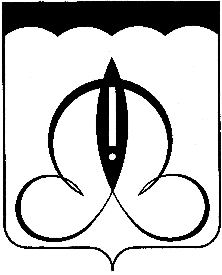 